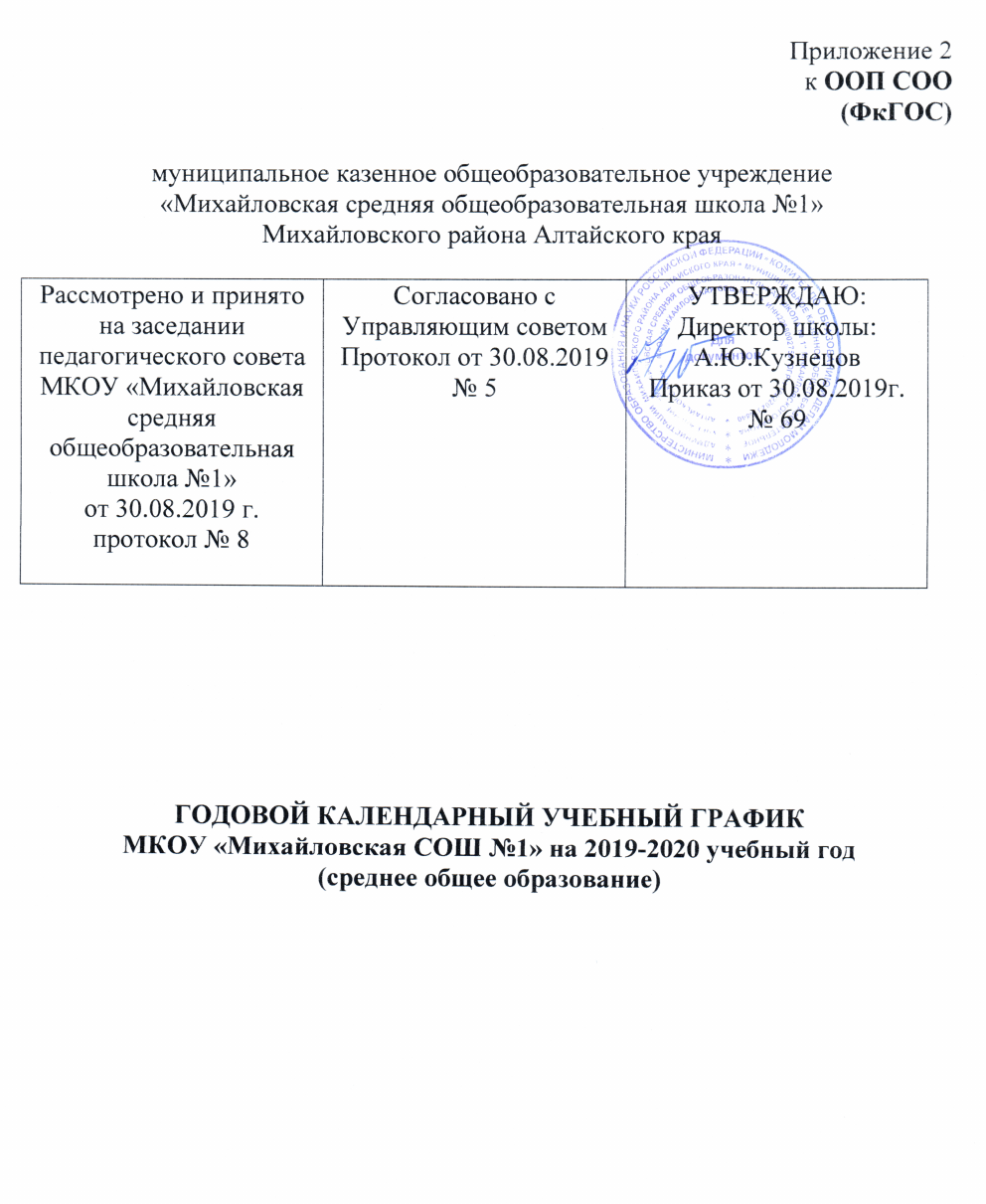 Пояснительная запискаГодовой календарный учебный график МКОУ «Михайловская СОШ №1» на 2019/2020 учебный год является одним из основных документов, регламентирующих организацию образовательного процесса.Нормативную базу Годового календарного учебного графика образовательного учреждения составляют:Федеральный Закон №273-ФЗ «Об образовании в РФ»Гигиенические требования к условиям обучения в образовательных учреждениях. СанПиН 2.4.2.2821-10,Устав МКОУ «Михайловская СОШ №1» Лицензия МКОУ «Михайловская СОШ №1»Календарные периоды учебного года Продолжительность учебного года:10 класс-35 недель,11 классы-34 неделиПериоды образовательной деятельности Продолжительность учебных занятий по четвертям 10 классГрафик проведения каникул в 2019– 2020 учебном годуДополнительные дни отдыха, связанные с государственными праздниками, переносами выходных дней23 февраля 2020 года - выходной в честь Дня защитника Отечества; 8 марта 2020 года - выходной Международный женский день; 1 мая 2020 года - выходной Праздник Весны и Труда; выходные – с с1 по 2 мая 2020 год 9 мая 2020 года - выходной День Победы в Великой Отечественной Войне.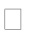 3. Режим работы МКОУ «Михайловская СОШ №1»6. Учебные сборы для юношей 10-х классов Продолжительность учебных сборов-5 дней (35 часов).Учебные сборы проводятся по срокам, которые комитет по образованию и делам молодёжи Администрации Михайловского района Алтайского края.КлассыНачало учебного годаОкончание учебногоНачало учебного годагодагода102 сентября 2019 г.30 мая 2020 г.112 сентября 2019 г.25 мая 2020 г.УчебныеУчебныеУчебныеУчебныеУчебныеНачалоОкончаниеОкончаниечетвертичетвертичетвертичетвертичетвертичетвертичетвертиI четвертьI четвертьI четвертьI четвертьI четверть02.09.201927.10.201927.10.2019I четвертьI четвертьI четвертьI четвертьI четверть02.09.201927.10.201927.10.2019II четвертьII четвертьII четвертьII четвертьII четверть05.11.201928.12.201928.12.2019II четвертьII четвертьII четвертьII четвертьII четверть05.11.201928.12.201928.12.201928.12.201928.12.2019III четвертьIII четвертьIII четвертьIII четвертьIII четверть12.01.202021.03.202021.03.2020IV четвертьIV четвертьIV четвертьIV четвертьIV четверть30.04.202030.05.202030.05.2020IV четвертьIV четвертьIV четвертьIV четвертьIV четверть30.04.202030.05.202030.05.202011 класс11 класс11 класс11 классУчебныеУчебныеУчебныеУчебныеУчебныеНачалоОкончаниеОкончаниечетвертичетвертичетвертичетвертичетвертичетвертичетвертиI четвертьI четвертьI четвертьI четвертьI четверть02.09.201927.10.201927.10.2019I четвертьI четвертьI четвертьI четвертьI четверть02.09.201927.10.201927.10.2019II четвертьII четвертьII четвертьII четвертьII четверть05.11.201928.12.201928.12.2019II четвертьII четвертьII четвертьII четвертьII четверть05.11.201928.12.201928.12.201928.12.201928.12.2019III четвертьIII четвертьIII четвертьIII четвертьIII четверть12.01.202021.03.202021.03.2020IV четвертьIV четвертьIV четвертьIV четвертьIV четверть30.03.202025.05.202025.05.2020IV четвертьIV четвертьIV четвертьIV четвертьIV четверть30.03.202025.05.202025.05.2020Каникулы Классы Начало Окончание Всего днейосенние 10-1128 октября04 ноября 2019 8зимние 10-112019
29 декабря11 января 2020 13весенние 10-112019
22 марта 202029 марта 2020 9летние 10 01 июня 2020 31 августа 2020 92Период учебной деятельностиПериод учебной деятельностиПериод учебной деятельностиПериод учебной деятельности10-11 классы10-11 классы10-11 классыУчебная неделяУчебная неделяУчебная неделяУчебная неделя6 дней6 днейУрокУрокУрокУрок40 минут40 минутПромежуточная аттестацияПромежуточная аттестацияПромежуточная аттестацияПромежуточная аттестацияПо полугодиямПо полугодиямПо полугодиям4.4.Сроки промежуточной аттестации:Сроки промежуточной аттестации:Сроки промежуточной аттестации:Сроки промежуточной аттестации:Сроки промежуточной аттестации:Сроки промежуточной аттестации:Сроки промежуточной аттестации:СрокиСрокипромежуточной   аттестациипромежуточной   аттестациипромежуточной   аттестациипромежуточной   аттестациипромежуточной   аттестации1полугодие -14.12-26.12.2019полугодие -14.12-26.12.2019полугодие -14.12-26.12.2019полугодие -14.12-26.12.2019полугодие -14.12-26.12.2019полугодие -14.12-26.12.2019(кроме 11 классов)(кроме 11 классов)(кроме 11 классов)(кроме 11 классов)(кроме 11 классов)(кроме 11 классов)(кроме 11 классов)2полугодие, год-18.05-23.05.2020полугодие, год-18.05-23.05.2020полугодие, год-18.05-23.05.2020полугодие, год-18.05-23.05.2020полугодие, год-18.05-23.05.2020полугодие, год-18.05-23.05.2020Сроки промежуточной аттестации вСроки промежуточной аттестации вСроки промежуточной аттестации вСроки промежуточной аттестации вСроки промежуточной аттестации вСроки промежуточной аттестации вСроки промежуточной аттестации в1 полугодие -14.12-26.12.20191 полугодие -14.12-26.12.20191 полугодие -14.12-26.12.20191 полугодие -14.12-26.12.20191 полугодие -14.12-26.12.20191 полугодие -14.12-26.12.20191 полугодие -14.12-26.12.201911 классах11 классах11 классах11 классах11 классах11 классах11 классах2полугодие, год -18.05-23.05.2020полугодие, год -18.05-23.05.2020полугодие, год -18.05-23.05.2020полугодие, год -18.05-23.05.2020полугодие, год -18.05-23.05.2020полугодие, год -18.05-23.05.20205.5.Распределение образовательной недельной нагрузкиРаспределение образовательной недельной нагрузкиРаспределение образовательной недельной нагрузкиРаспределение образовательной недельной нагрузкиРаспределение образовательной недельной нагрузкиРаспределение образовательной недельной нагрузкиРаспределение образовательной недельной нагрузкиРаспределение образовательной недельной нагрузкиРаспределение образовательной недельной нагрузкиРаспределение образовательной недельной нагрузкиРаспределение образовательной недельной нагрузкиРаспределение образовательной недельной нагрузкиОбразовательнаяОбразовательнаяОбразовательная10 класс10 класс11 класс11 классдеятельностьдеятельностьдеятельностьУрочнаяУрочнаяУрочная373737